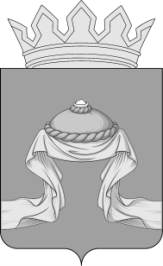 Администрация Назаровского районаКрасноярского краяРАСПОРЯЖЕНИЕ«14» 09 2021                                    г. Назарово                                       № 492-рВ целях развития массовой физической культуры на территории Назаровского района, пропаганды и развития массового спорта, на основании Федерального закона от 06.10.2003 № 131-ФЗ «Об общих принципах организации местного самоуправления в Российской Федерации», Федерального закона от 04.12.2007 № 329-ФЗ «О физической культуре и спорте в Российской Федерации», руководствуясь статьями 15, 19 Устава Назаровского муниципального района, Красноярского края:Главному специалисту по физической культуре и спорту отдела культуры, спорта и молодежной политики администрации Назаровского района (Бакланова) организовать и провести районные соревнования по волейболу среди сборных команд девушек и юношей школьных спортивных клубов образовательных учреждений Назаровского района в рамках                     XXXVII круглогодичной спартакиады школьников района                                  25 сентября 2021 года в п. Степной Назаровского района.Утвердить Положение о проведении районного соревнования               по волейболу среди сборных команд девушек и юношей школьных спортивных клубов образовательных учреждений Назаровского района в рамках XXXVII круглогодичной спартакиады школьников района согласно приложению 1.Утвердить смету расходов на проведение районных соревнований       по волейболу среди сборных команд девушек и юношей школьных спортивных клубов образовательных учреждений Назаровского района в рамках XXXVII круглогодичной спартакиады школьников района 25 сентября 2021 года в п. Степной Назаровского района согласно     приложению 2.4. Финансовому управлению администрации Назаровского района (Мельничук) осуществить финансирование расходов, связанных с питанием и призами участников мероприятий, в пределах бюджетных ассигнований согласно муниципальной программе «Развитие физической культуры и спорта Назаровского района».Отделу учета, контроля и отчетности администрации Назаровского района (Божкевич) оплатить расходы на питание и призы участников соревнований и списать товарно-материальные ценности (грамоты, кубки и призы), связанные с проведением соревнований, согласно муниципальной программе «Развитие физической культуры и спорта Назаровского района» в рамках отдельного мероприятия «Проведение районных спортивно-массовых мероприятий, обеспечение участия спортсменов-членов сборных команд района по видам спорта в зональных, краевых соревнованиях» согласно утвержденной смете расходов.Заместителю главы района по социальным вопросам (Дедюхина) обеспечить организацию контроля за качеством питания участников соревнований и оказание медицинской помощи в соответствии с действующим законодательством Российской Федерации. 7. Отделу организационной работы и документационного обеспечения администрации Назаровского района (Любавина) разместить распоряжение на официальном сайте Назаровского муниципального района Красноярского края в информационно-телекоммуникационной сети «Интернет».8. Контроль за выполнением распоряжения возложить на заместителя главы района по социальным вопросам (Дедюхина).9. Распоряжение вступает в силу со дня подписания.Исполняющий полномочия главы района, заместитель главы района, руководитель финансового управленияадминистрации района							   Н.Ю. МельничукПриложение 1 к распоряжению администрации Назаровского районаот «14» 09 2021 № 492-рП О Л О Ж Е Н И Ео проведении районного соревнования по волейболу среди сборных команд девушек и юношей школьных спортивных клубов образовательных учреждений Назаровского района в рамках XXXVII круглогодичной спартакиады школьников района1. ЦЕЛИ И ЗАДАЧИСоревнования проводятся с целью популяризации волейбола среди школьников, выявления сильнейших команд для участия в детских спортивных играх среди муниципальных районов Красноярского края «Юный Олимпиец».2.СРОКИ И МЕСТО ПРОВЕДЕНИЯСоревнования проводятся 25 сентября 2021 г. в п. Степной. Приезд команд в спортивный комплекс пос. Степной.юношей - сентября к 9-00 час.  Начало в  9-30 час;девушек - сентября к 9-00 час.  Начало в  9-30 час.3. РУКОВОДСТВО СОРЕВНОВАНИЯМИРуководство соревнованиями возлагается на отдел культуры, спорта и молодежной политики администрации Назаровского района, Управление образования администрации Назаровского района.Непосредственная ответственность за проведение соревнований возлагается на главную судейскую коллегию.Главная судейская коллегия формируется отделом культуры, спорта и молодежной политики администрации Назаровского района.Главная судейская коллегия должна быть создана не позднее, чем за один день до даты проведения соревнований.4.УЧАСТНИКИ СОРЕВНОВАНИЙ И ДОПУСКВ соревнованиях принимают участие сборные команды образовательных учреждений района, прошедшие медосмотр и имеющие допуск врача. Состав команды: 10человек (8 участников, 1представитель,       1 судья).Команда должна иметь единую спортивную форму с номерами.Соревнования проводятся согласно правилам соревнований по волейболу.5. ЗАЯВКИЗаявки, заверенные врачом, представителем команды подаются в день приезда на соревнования в судейскую коллегию. Заявки подаются строго в напечатанном виде.Предварительные заявки подаются по тел. 7-07-71 до 17 часов 00 минут 23 сентября2021 года. Команды, не подавшие предварительные заявки, до соревнований не допускаются.6.НАГРАЖДЕНИЕ И ФИНАНСИРОВАНИЕКоманды, занявшие 1 места, награждаются кубками, грамотами.Команды, занявшие 2-3 места, награждаются грамотами.Грамотой награждаются лучшие игроки на линиях (нападение, защита, пасующий, лучший игрок).Награждение, питание и другие расходы, связанные с проведением районных соревнований, осуществляются за счет средств районного бюджета согласно муниципальной программе «Развитие физической культуры и спорта Назаровского района» в рамках отдельного мероприятия «Проведение районных спортивно-массовых мероприятий, обеспечение участия спортсменов-членов сборных команд района по видам спорта в зональных, краевых соревнованиях».Расходы, связанные с проездом участников соревнований, осуществляются за счет командирующей организации.7. ПРОТЕСТЫПротест на нарушение правил игры или настоящего положения может быть подан представителем команды в письменном виде на имя главного судьи соревнований с указанием пунктов правил или настоящего положения, которые протестующий считает нарушенными, даты и точного времени подачи протеста.Протест, связанный с результатом игры, подается не позднее, чем через 20 минут после опубликования предварительного результата. Протест по допуску участника рассматривается до начала игры. В случае невозможности принятия решений до начала соревнований участник допускается к соревнованиям под протестом, а решение по протесту принимается до утверждения результатов. Решение по протесту излагается в виде резолюции на протесте. Если решение по данному протесту не удовлетворяет протестующего, он вправе подать апелляцию  в адрес организаторов соревнований. Апелляция рассматривается в течение часа. Если требуется более длительное рассмотрение по фактам, изложенным в протесте и апелляции, то решение должно быть вынесено обязательно до утверждения результатов.